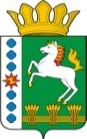 КОНТРОЛЬНО-СЧЕТНЫЙ ОРГАН ШАРЫПОВСКОГО МУНИЦИПАЛЬНОГО ОКРУГАКрасноярского краяЗаключениена проект Постановления администрации Шарыповского муниципального округа Красноярского края «О внесении изменений в Постановление администрации Шарыповского муниципального округа от 18.06.2021 № 465-п «Об утверждении муниципальной программы Шарыповского муниципального округа «Развитие образования» (в ред. от 18.06.2021, от 31.03.2022, от 26.07.2022, от 28.10.2022) 25 января  2023 год				                                	                      		№ 6Настоящее экспертное заключение подготовлено Контрольно – счетным органом Шарыповского муниципального округа Красноярского края на основании ст. 157 Бюджетного  кодекса Российской Федерации, ст. 9 Федерального закона от 07.02.2011 № 6-ФЗ «Об общих принципах организации и деятельности контрольно – счетных органов субъектов Российской Федерации и муниципальных образований», ст. 15 Решения Шарыповского окружного Совета депутатов от 29.09.2021 № 17-136р «Об утверждении Положения о Контрольно – счетном органе Шарыповского муниципального округа Красноярского края» и в соответствии со стандартом организации деятельности Контрольно-счетного органа Шарыповского муниципального округа Красноярского края СОД 2 «Организация, проведение и оформление результатов финансово-экономической экспертизы проектов Решений Шарыповского окружного Совета депутатов и нормативно-правовых актов по бюджетно-финансовым вопросам и вопросам использования муниципального имущества и проектов муниципальных программ» утвержденного приказом Контрольно-счетного органа Шарыповского муниципального округа Красноярского края от 25.01.2021 № 03.Представленный на экспертизу проект Постановления администрации Шарыповского муниципального округа «О внесении изменений в Постановление администрации Шарыповского муниципального округа от 18.06.2021 № 465-п «Об утверждении муниципальной программы Шарыповского муниципального округа «Развитие образования» (в ред. от 18.06.2021, от 31.03.2022, от 26.07.2022, от 28.10.2022) направлен в Контрольно – счетный орган Шарыповского муниципального округа Красноярского края 20 января 2023 года. Разработчиком данного проекта муниципальной программы является муниципальное казенное учреждение «Управление образования Шарыповского муниципального округа».Основанием для разработки муниципальной программы является:- постановление администрации Шарыповского муниципального округа от 13.04.2021 № 288-п «Об утверждении Порядка принятия решений о разработке муниципальных программ Шарыповского муниципального округа, их формирования и реализации» (в ред. от 22.07.2022);- распоряжение администрации Шарыповского муниципального округа от 21.07.2021 № 374-р «Об утверждении перечня муниципальных программ Шарыповского муниципального округа» (в ред. от 03.08.2022).Исполнитель муниципальной программы муниципальное казенное учреждение «Управление образования Шарыповского муниципального округа».Соисполнители муниципальной программы:- муниципальное казенное учреждение «Управление культуры, молодежной политики и муниципального архива» Шарыповского муниципального округа;- администрация Шарыповского муниципального округа.Подпрограммы муниципальной программы:Развитие дошкольного, общего и дополнительного образования детей.Организация отдыха и оздоровления детей.Государственная поддержка детей – сирот и детей, оставшихся без попечения родителей.Обеспечение реализации муниципальной программы.Цель муниципальной программы – обеспечение высокого качества образования, соответствующего потребностям граждан и перспективным задачам развития экономики Шарыповского муниципального округа, отдых и оздоровление детей в летний период.Мероприятие проведено 24 - 25 января 2023 года.В ходе подготовки заключения Контрольно – счетным органом Шарыповского муниципального округа Красноярского края были проанализированы следующие материалы:- проект Постановления администрации Шарыповского муниципального округа Красноярского края «О внесении изменений в Постановление администрации Шарыповского муниципального округа от 18.06.2021 № 465-п «Об утверждении муниципальной программы Шарыповского муниципального округа «Развитие образования» (в ред. от 18.06.2021, от 31.03.2022, от 26.07.2022, от 28.10.2022);- паспорт муниципальной программы Шарыповского муниципального округа «Развитие образования».Рассмотрев представленные материалы к проекту Постановления муниципальной программы «Развитие образования» установлено следующее:В соответствии с проектом паспорта Программы происходит изменение по строке (пункту) «Ресурсное обеспечение муниципальной программы», после внесения изменений строка  будет читаться:Увеличение бюджетных ассигнований по муниципальной программе в 2022 году в сумме 5 516 608,05 руб. (0,87%), в том числе:уменьшение за счет средств федерального бюджета в сумме  5 593 361,98 руб. (17,08%); увеличение за счет средств краевого бюджета в сумме 13 774 411,00 руб. (3,81%);уменьшение за счет средств бюджета округа в сумме 2 931 440,97 руб. (1,39%);увеличение за счет средств внебюджетных источников в сумме 267 000,00 руб. (1,03%).Вносятся изменения в подпрограмму «Развитие дошкольного, общего и дополнительного образования детей» по строке (пункту) «Объемы и источники финансирования подпрограммы».После внесения изменений, строка будет читаться:Увеличение бюджетных ассигнований по подпрограмме «Развитие дошкольного, общего и дополнительного образования детей» в 2022 году в сумме 5 798 435,76 руб. (1,02%), в том числе:уменьшение за счет средств федерального бюджета в сумме  5 593 361,98 руб. (17,08%), из них:            - уменьшение бюджетных ассигнований в сумме 5 180 426,00 руб. по мероприятию 2.1.5 «Ежемесячное денежное вознаграждение за классное руководство педагогическим работникам государственных и муниципальных общеобразовательных организаций», в связи с уменьшением количества классов в общеобразовательных учреждениях;           - уменьшение бюджетных ассигнований в сумме 412 935,98 руб. по мероприятию 2.4.6.1 «Организация и обеспечение обучающихся по образовательным программам начального общего образования в муниципальных образовательных организациях, за исключением обучающихся с ограниченными возможностями здоровья, бесплатным горячим питанием, предусматривающим наличие горячего блюда, не считая горячего напитка за счет средств федерального бюджета» по расходам на обеспечение всех обучающихся 1-4 классов бесплатным горячим питанием без взимания платы;увеличение за счет средств краевого бюджета в сумме 13 840 911,00 руб. (4,02%), из них:    - увеличение бюджетных ассигнований в сумме 654 800,00 руб. по мероприятию 1.1.2 «Обеспечение государственных гарантий реализации прав на получение общедоступного и бесплатного дошкольного образования в муниципальных дошкольных образовательных организациях, общедоступного и бесплатного дошкольного образования в муниципальных общеобразовательных организациях в части обеспечения деятельности административно-хозяйственного, учебно-вспомогательного персонала и иных категорий работников образовательных организаций, участвующих в реализации общеобразовательных программ в соответствии с федеральными государственными образовательными стандартами» на региональные выплаты административно-хозяйственному и учебно-вспомогательному персоналу;- увеличение бюджетных ассигнований в сумме 1 285 511,31 руб. по мероприятию 1.1.3 «Обеспечение государственных гарантий прав на получение общедоступного и бесплатного дошкольного образования в муниципальных дошкольных образовательных организациях, общедоступного и бесплатного дошкольного образования, в муниципальных общеобразовательных организациях за исключением обеспечения деятельности административно-хозяйственного, учебно-вспомогательного персонала и иных категорий работников образовательных организаций, участвующих в реализации общеобразовательных программ в соответствии с федеральными государственными образовательными стандартами» на повышение размеров оплаты труда педагогического персонала, реализующих программы дошкольного образования;          - увеличение бюджетных ассигнований в сумме 2 400,00 руб. на новое мероприятие 1.1.6 «Финансовое обеспечение (возмещение) расходов, связанных с предоставлением мер социальной поддержки в сфере дошкольного и общего образования детям из семей лиц, принимающих участие в специальной военной операции» на финансовое обеспечение (возмещение) расходов, связанных с освобождением от платы, взимаемой за присмотр и уход за детьми  из семей лиц, принимающих участие в специальной военной операции;          - уменьшение бюджетных ассигнований в сумме 86 500,00 руб. по мероприятию 1.2 «Выполнение государственных полномочий по предоставлению компенсации родителям (законным представителям) детей, посещающих образовательные организации, реализующие образовательную программу дошкольного образования» на выплату компенсации родительской платы родителям (законным представителям) детей, посещающих образовательные организации, реализующие образовательную программу дошкольного образования в связи с уменьшением числа получателей компенсации;          - увеличение бюджетных ассигнований в сумме 8 734 289,26 руб. по мероприятию 2.1.2 «Обеспечение государственных гарантий прав на получение общедоступного и бесплатного начального общего, основного общего, среднего общего образования в муниципальных общеобразовательных организациях, обеспечение дополнительного образования детей в муниципальных общеобразовательных организациях за исключением обеспечения деятельности административно-хозяйственного, учебно-вспомогательного персонала и иных категорий работников образовательных организаций, участвующих в реализации общеобразовательных программ в соответствии с федеральными государственными образовательными стандартами» на повышение размеров оплаты труда педагогического персонала образовательных учреждений, реализующих программы общего образования в связи с изменением числа обучающихся, изменением количества классов;- увеличение бюджетных ассигнований в сумме 2 945 700,00 руб. по мероприятию 2.1.3 «Обеспечение государственных гарантий реализации прав на получение общедоступного и бесплатного начального общего, основного общего, среднего общего образования в муниципальных общеобразовательных организациях, обеспечение дополнительного образования детей в муниципальных общеобразовательных организациях в части обеспечения деятельности административно-хозяйственного, учебно-вспомогательного персонала и иных категорий работников образовательных организаций, участвующих в реализации общеобразовательных программ в соответствии с федеральными государственными образовательными стандартами» на региональные выплаты административно-хозяйственному и учебно-вспомогательному персоналу общеобразовательных учреждений;          - увеличение бюджетных ассигнований в сумме 86 700,00 руб. на новое мероприятие 2.1.7 «Финансовое обеспечение (возмещение) расходов, связанных с предоставлением мер социальной поддержки в сфере дошкольного и общего образования детям из семей лиц, принимающих участие в специальной военной операции» на финансовое обеспечение (возмещение) расходов, связанных с обеспечением детей, обучающихся в 5-11 классах горячим питанием;                                    - увеличение бюджетных ассигнований в сумме 218 010,43 руб. по мероприятию 3.1.2 «Обеспечение государственных гарантий реализации прав на получение общедоступного и бесплатного начального общего, основного общего, среднего общего образования в муниципальных общеобразовательных организациях, обеспечение дополнительного образования детей в муниципальных общеобразовательных организациях за исключением обеспечения деятельности административно-хозяйственного, учебно-вспомогательного персонала и иных категорий работников образовательных организаций, участвующих в реализации общеобразовательных программ в соответствии с федеральными государственными образовательными стандартами» на повышение размеров оплаты труда педагогического персонала учреждений дополнительного образования.уменьшение за счет средств бюджета округа в сумме 2 716 113,26 руб. (1,51%), из них:           - уменьшение бюджетных ассигнований в сумме 250 000,00 руб. по мероприятию 1.1.1 «Обеспечение деятельности (оказание услуг) подведомственных учреждений» по расходам на приобретение продуктов питания в связи с низкой посещаемостью воспитанников, фонда оплаты труда  в связи с наличием вакансий по должности кочегар в летний период;           - уменьшение бюджетных ассигнований в сумме 1 350 000,00 руб. по мероприятию 2.1.1 «Обеспечение деятельности (оказание услуг) подведомственных учреждений», в том числе: уменьшение расходов на потребление тепловой энергии в связи теплыми климатическими условиями зимнего периода текущего года, фонда оплаты труда в связи с наличием вакансий по должности оператор котельной в летний период, на приобретение материальных ценностей в сумме в связи с экономией по результатам конкурсных процедур в сумме 1 300 000,00 руб., по коммунальным расходам МБОУ Новоалтатская СОШ, в связи с теплыми климатическими условиями в сумме 50 000,00 руб.           - уменьшение бюджетных ассигнований в сумме 797,26 руб. по мероприятию 2.4.4.3 «Создание и обеспечение функционирования центров образования естественно-научной и технологической направленностей в общеобразовательных организациях, расположенных в сельской местности и малых городах за счет средств бюджета округа» в связи с уменьшением муниципальной доли финансирования мероприятия;           - увеличение бюджетных ассигнований в сумме 79 780,00 руб. по мероприятию 3.1.1 «Обеспечение деятельности (оказание услуг) подведомственных учреждений», в том числе: в сумме 29 780,00 руб. на  региональные выплаты работникам МБОУ ДО ШМО ДЮЦ, в сумме 50 000,00 руб.  на приобретение фотоаппарата для МБОУ ДО ШМО ДЮЦ;           - уменьшение бюджетных ассигнований в сумме 1 031 751,00 руб. по мероприятию 3.1.1 «Обеспечение деятельности (оказание услуг) подведомственных учреждений», в связи с наличием вакансии в МБУ ДО «ДМШ» ШМО;           - уменьшение бюджетных ассигнований в сумме 163 345,00 руб. по мероприятию 3.2 «Обеспечение функционирования системы персонифицированного финансирования дополнительного образования детей» в связи с отсутствием претендентов на получение грантов в форме субсидий, включенных в реестр исполнителей образовательных услуг в рамках системы персонифицированного финансирования реализации дополнительных общеобразовательных программ.увеличение за счет средств внебюджетных источников в сумме 267 000,00 руб. (1,03%) по мероприятию 2.3 «Обеспечение деятельности подведомственных учреждений за счет средств внебюджетных источников» в связи с увеличением количества обучающихся, питающихся за счет родительской платы.           В перечень и значения ожидаемых результатов от реализации подпрограммных мероприятий на период 2021 - 2024 годы по четырем показателям результативности внесены изменения:Показатель результативности «Количество мер финансовой поддержки, оказанных социально ориентированным некоммерческим организациям Красноярского края» исключен из перечня показателей результативности подпрограммы «Развитие дошкольного, общего и дополнительного образования детей».Вносятся изменения в подпрограмму «Организация отдыха и оздоровления детей» по строке (пункту) «Объемы и источники финансирования подпрограммы».После внесения изменений, строка будет читаться:               Уменьшение  бюджетных ассигнований по подпрограмме «Организация отдыха и оздоровления детей» за счет средств краевого бюджета в 2022 году в сумме 66 500,00 руб. (0,93%), в том числе:          - увеличение бюджетных ассигнований в сумме 18 528,99 руб. по мероприятию 1.1.1 «Осуществление государственных полномочий по обеспечению отдыха и оздоровления детей» в связи с уточнением потребности в двухразовом питании детей в лагерях с дневным пребыванием;          - уменьшение бюджетных ассигнований в сумме 85 028,99 руб. по мероприятию 1.2.1 "Осуществление государственных полномочий по организации и обеспечению отдыха и оздоровления детей", из них: в связи с отсутствием обращений за предоставлением компенсации стоимости путевок для детей, находящихся под опекой в сумме 66 089,98 руб. (КВР 321), в связи с отсутствием обращений в МКУ УО ШМО за предоставлением компенсации стоимости путевок в организации отдыха детей опекунам, приемным родителям в сумме 18 939,01 руб. (КВР 244).В подпрограмму «Государственная поддержка детей – сирот и детей, оставшихся без попечения родителей» изменения по строке (пункту) «Объемы и источники финансирования подпрограммы» не вносяться.Объемы и источники финансирования подпрограммы будут читаться:         Задача подпрограммы «Государственная поддержка детей – сирот и детей, оставшихся без попечения родителей» изложены в новой редакции.         В перечень и значения ожидаемых результатов от реализации подпрограммных мероприятий на период 2021 - 2024 годы по целевым показателям результативности внесены изменения:Вносятся изменения в подпрограмму «Обеспечение реализации муниципальной программы» по строке (пункту) «Объемы и источники финансирования подпрограммы».После внесения изменений, строка будет читаться:             Уменьшение бюджетных ассигнований по подпрограмме «Обеспечение реализации муниципальной программы» за счет средств бюджета округа в 2022 году в сумме 215 327,71 руб. (1,08%) по мероприятию 1.1 «Руководство и управление в сфере установленных функций и полномочий, осуществляемых казенными учреждениями»: в связи с экономией в результате проведения конкурсных процедур в сумме 178 609,74 руб., по командировочным расходам в сумме 17 600,00 руб., по расходам на поставку тепловой энергии в сумме 19 117,97 руб.           Перераспределение бюджетных ассигнований целью приведения в соответствие с классификацией по видам расхода за счет средств бюджета округа в 2022 году в сумме 50 000,00 руб. по мероприятию 1.1 «Руководство и управление в сфере установленных функций и полномочий, осуществляемых казенными учреждениями» с расходов на приобретение картриджей и запасных частей для оргтехники (КВР 244) на оплату административного штрафа (КВР 853).          В перечень и значения ожидаемых результатов от реализации подпрограммных мероприятий на период 2021 - 2024 годы по целевым показателям результативности внесены изменения:На основании выше изложенного Контрольно – счетный орган Шарыповского муниципального округа Красноярского края предлагает администрации  Шарыповского муниципального округа утвердить проект Постановления администрации Шарыповского муниципального округа «О внесении изменений в Постановление администрации Шарыповского муниципального округа от 18.06.2021 № 465-п «Об утверждении муниципальной программы Шарыповского муниципального округа «Развитие образования» (в ред. 18.06.2021, от 31.03.2022, от 26.07.2022, от 28.10.2022).Председатель                                    						Г.В. СавчукРесурсное обеспечение муниципальной программы Предыдущая редакцияПостановленияПредлагаемая редакция(Проект Постановления) Ресурсное обеспечение муниципальной программы Общий объем бюджетных ассигнований на реализацию муниципальной программы составляет  2 282 412 963,37  руб.  в том числе по годам:2021 год – 547 043 518,04  руб.;2022 год -  630 909 457,33  руб.;2023 год -  551 241 694,00  руб.;2024 год – 553 218  294,00  руб.за счет средств федерального  бюджета  120 612 310,50 руб., из них:2021 год – 27 990 789,46 руб.;2022 год -  32 754 771,40 руб.;2023 год -  29 019 413,84 руб.;2024 год – 30 847 335,80  руб.за счет средств краевого бюджета 1 288 211 094,43  руб. из них:2021 год – 313 898 954,11 руб.;2022 год -  361 557 089,96 руб.;2023 год – 306 303 186,16 руб.;2024 год – 306 451 864,20 руб.за счет средств бюджета округа  791 366 759,68  руб. из них:2021 год – 187 541 188,68  руб.;2022 год – 210 556 951,00  руб.;2023 год – 196 634 310,00  руб.;2024 год – 196 634 310,00  руб.за счет средств внебюджетные источники 82 222 798,76 руб., из них:2021 год – 17 612 585,79 руб.;2022 год – 26 040 644,97 руб.;2023 год – 19 284 784,00 руб.;2024 год  - 19 284 784,00 руб.Общий объем бюджетных ассигнований на реализацию муниципальной программы составляет  2 287 929 571,42  руб.  в том числе по годам:2021 год – 547 043 518,04  руб.;2022 год -  636 426 065,38  руб.;2023 год -  551 241 694,00  руб.;2024 год – 553 218  294,00  руб.за счет средств федерального  бюджета  115 018 948,52 руб., из них:2021 год – 27 990 789,46 руб.;2022 год -  27 161 409,42 руб.;2023 год -  29 019 413,84 руб.;2024 год – 30 847 335,80  руб.за счет средств краевого бюджета 1 301 985 505,43 руб. из них:2021 год – 313 898 954,11 руб.;2022 год -  375 331 500,96 руб.;2023 год – 306 303 186,16 руб.;2024 год – 306 451 864,20 руб.за счет средств бюджета округа  788 435 318,71  руб. из них:2021 год – 187 541 188,68  руб.;2022 год – 207 625 510,03  руб.;2023 год – 196 634 310,00  руб.;2024 год – 196 634 310,00  руб.за счет средств внебюджетные источники 82 489 798,76 руб., из них:2021 год – 17 612 585,79 руб.;2022 год – 26 307 644,97 руб.;2023 год – 19 284 784,00 руб.;2024 год  - 19 284 784,00 руб. Объемы и источники финансирования подпрограммы Предыдущая редакция подпрограммы Предлагаемая редакция подпрограммы  (проект Постановления) Объемы и источники финансирования подпрограммы Общий объем бюджетных ассигнований на реализацию подпрограммы  составляет  1 583 630 631,20 руб., в том числе по годам реализации:2022 год – 567 834 473,20 руб.;2023 год – 506 909 779,00 руб.;2024 год -  508 886 379,00 руб.за счет средств федерального  бюджета  92 621 521,04 руб., из них:2022 год – 32 754 771,40 руб.;2023 год -  29 019 413,84 руб.;2024 год -  30 847 335,80 руб.за счет средств краевого бюджета 945 646 443,44 руб., из них:2022 год -  344 669 393,08 руб.;2023 год – 300 414 186,16 руб.;2024 год – 300 562 864,20 руб.за счет средств бюджета округа 517 194 825,00 руб., из них:2022 год – 180 408 213,00 руб.;2023 год – 168 393 306,00 руб.;2024 год – 168 393 306,00 руб.за счет средств внебюджетных источников 28 167 841,72  руб., из них:2022 год – 10 002 095,72 руб.;2023 год – 9 082 873,00 руб.;2024 год -  9 082 873,00 руб.Общий объем бюджетных ассигнований на реализацию подпрограммы  составляет  1 589 429 066,96 руб., в том числе по годам реализации:2022 год – 573 632 908,96 руб.;2023 год – 506 909 779,00 руб.;2024 год -  508 886 379,00 руб.за счет средств федерального  бюджета  87 028 159,06 руб., из них:2022 год – 27 161 409,42 руб.;2023 год -  29 019 413,84 руб.;2024 год -  30 847 335,80 руб.за счет средств краевого бюджета 959 487 354,44 руб., из них:2022 год -  358 510 304,08 руб.;2023 год – 300 414 186,16 руб.;2024 год – 300 562 864,20 руб.за счет средств бюджета округа 514 478 711,74 руб., из них:2022 год – 177 692 099,74 руб.;2023 год – 168 393 306,00 руб.;2024 год – 168 393 306,00 руб.за счет средств внебюджетных источников 28 434 841,72  руб., из них:2022 год – 10 269 095,72 руб.;2023 год – 9 082 873,00 руб.;2024 год -  9 082 873,00 руб.Показатели результативностиЕд.изм.Предлагаемая редакцияПредлагаемая редакцияПредлагаемая редакцияПредлагаемая редакцияПоказатели результативностиЕд.изм.2021 год2022 год2023 год2024 годПоказатели результативностиЕд.изм.ФактПланПланПланЦель: Создание в системе дошкольного, общего и дополнительного образования равных возможностей для современного качественного образования и позитивной социализации детейЦель: Создание в системе дошкольного, общего и дополнительного образования равных возможностей для современного качественного образования и позитивной социализации детейЦель: Создание в системе дошкольного, общего и дополнительного образования равных возможностей для современного качественного образования и позитивной социализации детейЦель: Создание в системе дошкольного, общего и дополнительного образования равных возможностей для современного качественного образования и позитивной социализации детейЦель: Создание в системе дошкольного, общего и дополнительного образования равных возможностей для современного качественного образования и позитивной социализации детейЦель: Создание в системе дошкольного, общего и дополнительного образования равных возможностей для современного качественного образования и позитивной социализации детейЗадача подпрограммы: Обеспечение доступности дошкольного образования, в соответствии с требованиями федерального государственного образовательного стандарта дошкольного образованияЗадача подпрограммы: Обеспечение доступности дошкольного образования, в соответствии с требованиями федерального государственного образовательного стандарта дошкольного образованияЗадача подпрограммы: Обеспечение доступности дошкольного образования, в соответствии с требованиями федерального государственного образовательного стандарта дошкольного образованияЗадача подпрограммы: Обеспечение доступности дошкольного образования, в соответствии с требованиями федерального государственного образовательного стандарта дошкольного образованияЗадача подпрограммы: Обеспечение доступности дошкольного образования, в соответствии с требованиями федерального государственного образовательного стандарта дошкольного образованияЗадача подпрограммы: Обеспечение доступности дошкольного образования, в соответствии с требованиями федерального государственного образовательного стандарта дошкольного образованияОтношение численности детей в возрасте от 3 до 7 лет, получающих дошкольное образование в текущем году, к сумме численности детей в возрасте от 3 до 7 лет, получающих дошкольное образование в текущем году, и численности детей в возрасте от 3 до 7 лет, находящихся в очереди на получение в текущем году дошкольного образования%92,1192,8993,0093,00Задача подпрограммы: Обеспечение условий и качества обучения, соответствующие федеральным государственным стандартам начального общего, основного общего, среднего общего образованияЗадача подпрограммы: Обеспечение условий и качества обучения, соответствующие федеральным государственным стандартам начального общего, основного общего, среднего общего образованияЗадача подпрограммы: Обеспечение условий и качества обучения, соответствующие федеральным государственным стандартам начального общего, основного общего, среднего общего образованияЗадача подпрограммы: Обеспечение условий и качества обучения, соответствующие федеральным государственным стандартам начального общего, основного общего, среднего общего образованияЗадача подпрограммы: Обеспечение условий и качества обучения, соответствующие федеральным государственным стандартам начального общего, основного общего, среднего общего образованияЗадача подпрограммы: Обеспечение условий и качества обучения, соответствующие федеральным государственным стандартам начального общего, основного общего, среднего общего образованияДоля муниципальных образовательных организаций, реализующих программы общего образования, имеющих физкультурный зал, в общем количестве муниципальных образовательных организаций, реализующих программы общего образования%87.5087,5087,5087,50Удельный вес численности обучающихся, занимающихся в зданиях, имеющих все виды благоустройства%97.0097,0097,0097,00Задача подпрограммы: Развитие системы  дополнительного образования, в том числе  за счет разработки и реализации современных образовательных программ, дистанционных и сетевых форм их реализацииЗадача подпрограммы: Развитие системы  дополнительного образования, в том числе  за счет разработки и реализации современных образовательных программ, дистанционных и сетевых форм их реализацииЗадача подпрограммы: Развитие системы  дополнительного образования, в том числе  за счет разработки и реализации современных образовательных программ, дистанционных и сетевых форм их реализацииЗадача подпрограммы: Развитие системы  дополнительного образования, в том числе  за счет разработки и реализации современных образовательных программ, дистанционных и сетевых форм их реализацииЗадача подпрограммы: Развитие системы  дополнительного образования, в том числе  за счет разработки и реализации современных образовательных программ, дистанционных и сетевых форм их реализацииЗадача подпрограммы: Развитие системы  дополнительного образования, в том числе  за счет разработки и реализации современных образовательных программ, дистанционных и сетевых форм их реализацииДоля детей в возрасте от 5 до 18 лет, имеющих право на получение дополнительного образования в рамках системы персонифицированного финансирования в общей численности детей в возрасте от 5 до 18 лет%21,1923,1125,0025,00 Объемы и источники финансирования подпрограммы Предыдущая редакция подпрограммы Предлагаемая редакция подпрограммы  (проект Постановления) Объемы и источники финансирования подпрограммы Общий объем бюджетных ассигнований на реализацию подпрограммы  составляет 81 983 191,25 руб., в том числе по годам реализации:2022 год – 33 341 569,25 руб.;2023 год – 24 320 811,00 руб.;2024 год -  24 320 811,00 руб.за счет средств краевого бюджета 15 608 358,00 руб., из них:2022 год -  7 112 558,00 руб.;2023 год – 4 247 900,00 руб.;2024 год – 4 247 900,00 руб.за счет средств бюджета округа 29 932 462,00 руб., из них:2022 год – 10 190 462,00 руб.;2023 год – 9 871 000,00 руб.;2024 год – 9 871 000,00 руб.за счет средств внебюджетных источников  36 442 371,25  руб., из них:2022 год – 16 038 549,25 руб.;2023год –  10 201 911,00 руб.;2024 год -  10 201 911,00 руб.Общий объем бюджетных ассигнований на реализацию подпрограммы  составляет 81 916 691,25 руб., в том числе по годам реализации:2022 год – 33 275 069,25 руб.;2023 год – 24 320 811,00 руб.;2024 год -  24 320 811,00 руб.за счет средств краевого бюджета 15 541 858,00 руб., из них:2022 год -  7 046 058,00 руб.;2023 год – 4 247 900,00 руб.;2024 год – 4 247 900,00 руб.за счет средств бюджета округа 29 932 462,00 руб., из них:2022 год – 10 190 462,00 руб.;2023 год – 9 871 000,00 руб.;2024 год – 9 871 000,00 руб.за счет средств внебюджетных источников  36 442 371,25  руб., из них:2022 год – 16 038 549,25 руб.;2023год –  10 201 911,00 руб.;2024 год -  10 201 911,00 руб.Объемы и источники финансирования подпрограммы Предыдущая редакция подпрограммы Предлагаемая редакция подпрограммы  (проект Постановления)Объемы и источники финансирования подпрограммы Общий объем бюджетных ассигнований на реализацию подпрограммы  составляет 12 928 460,88 руб., в том числе по годам реализации:2022 год –9 646 260,88 руб.;2023 год –1 641 100,00 руб.;2024 год – 1 641 100,00 руб.за счет средств краевого бюджета 12 928 460,88 руб.,  из них:2022 год –9 646 260,88 руб.;2023 год –1 641 100,00 руб.;2024 год – 1 641 100,00 руб.Общий объем бюджетных ассигнований на реализацию подпрограммы  составляет 12 928 460,88 руб., в том числе по годам реализации:2022 год –9 646 260,88 руб.;2023 год –1 641 100,00 руб.;2024 год – 1 641 100,00 руб.за счет средств краевого бюджета 12 928 460,88 руб.,  из них:2022 год –9 646 260,88 руб.;2023 год –1 641 100,00 руб.;2024 год – 1 641 100,00 руб.Показатели результативностиЕд.изм.Предлагаемая редакцияПредлагаемая редакцияПредлагаемая редакцияПредлагаемая редакцияПоказатели результативностиЕд.изм.2021 год2022 год2023 год2024 годПоказатели результативностиЕд.изм.ФактПланПланПланЦель: Развитие семейных форм воспитания детей-сирот и детей, оставшихся без попечения родителей, оказание государственной поддержки детям-сиротам и детям, оставшимся без попечения родителей, а также лицам из их числаЦель: Развитие семейных форм воспитания детей-сирот и детей, оставшихся без попечения родителей, оказание государственной поддержки детям-сиротам и детям, оставшимся без попечения родителей, а также лицам из их числаЦель: Развитие семейных форм воспитания детей-сирот и детей, оставшихся без попечения родителей, оказание государственной поддержки детям-сиротам и детям, оставшимся без попечения родителей, а также лицам из их числаЦель: Развитие семейных форм воспитания детей-сирот и детей, оставшихся без попечения родителей, оказание государственной поддержки детям-сиротам и детям, оставшимся без попечения родителей, а также лицам из их числаЦель: Развитие семейных форм воспитания детей-сирот и детей, оставшихся без попечения родителей, оказание государственной поддержки детям-сиротам и детям, оставшимся без попечения родителей, а также лицам из их числаЦель: Развитие семейных форм воспитания детей-сирот и детей, оставшихся без попечения родителей, оказание государственной поддержки детям-сиротам и детям, оставшимся без попечения родителей, а также лицам из их числаЗадача подпрограммы: Обеспечение реализации мер, направленных на развитие в Шарыповском муниципальном округе семейных форм воспитания детей-сирот и детей, оставшихся без попечения родителей и вопросов их государственной поддержкиЗадача подпрограммы: Обеспечение реализации мер, направленных на развитие в Шарыповском муниципальном округе семейных форм воспитания детей-сирот и детей, оставшихся без попечения родителей и вопросов их государственной поддержкиЗадача подпрограммы: Обеспечение реализации мер, направленных на развитие в Шарыповском муниципальном округе семейных форм воспитания детей-сирот и детей, оставшихся без попечения родителей и вопросов их государственной поддержкиЗадача подпрограммы: Обеспечение реализации мер, направленных на развитие в Шарыповском муниципальном округе семейных форм воспитания детей-сирот и детей, оставшихся без попечения родителей и вопросов их государственной поддержкиЗадача подпрограммы: Обеспечение реализации мер, направленных на развитие в Шарыповском муниципальном округе семейных форм воспитания детей-сирот и детей, оставшихся без попечения родителей и вопросов их государственной поддержкиЗадача подпрограммы: Обеспечение реализации мер, направленных на развитие в Шарыповском муниципальном округе семейных форм воспитания детей-сирот и детей, оставшихся без попечения родителей и вопросов их государственной поддержкиДоля детей-сирот и детей, оставшихся без попечения родителей, переданных на воспитание в семьи, в общей численности детей-сирот и детей, оставшихся без попечения родителей%100,00100,00100,00100,00Доля детей-сирот и детей, оставшихся без попечения родителей, обеспеченных жилыми помещениями%0,0027,0020,0025,00Объемы и источники финансирования подпрограммы Предыдущая редакция подпрограммы Предлагаемая редакция подпрограммы  (проект Постановления)Объемы и источники финансирования подпрограммы Общий объем бюджетных ассигнований на реализацию подпрограммы  составляет 56 827 162,00 руб., в том числе по годам реализации:2022 год –20 087 154,00 руб.;2023 год –18 370 004,00 руб.;2024 год - 18 370 004,00 руб.за счет средств краевого бюджета 128 878,00.,  из них:2022 год – 128 878,00 руб.;2023 год – 0,00 руб.;2024 год -  0,00 руб.за счет средств бюджета округа 56 698 284,00 руб.,  из них:2022 год –19 958 276,00 руб.;2023 год –18 370 004,00 руб.;2024 год - 18 370 004,00 руб..Общий объем бюджетных ассигнований на реализацию подпрограммы  составляет 56 611 834,29 руб., в том числе по годам реализации:2022 год –19 871 826,29 руб.;2023 год –18 370 004,00 руб.;2024 год - 18 370 004,00 руб.за счет средств краевого бюджета 128 878,00.,  из них:2022 год – 128 878,00 руб.;2023 год – 0,00 руб.;2024 год -  0,00 руб.за счет средств бюджета округа 56 482 956,29 руб.,  из них:2022 год –19 742 948,29 руб.;2023 год –18 370 004,00 руб.;2024 год - 18 370 004,00 руб..Показатели результативностиЕд.изм.Предлагаемая редакцияПредлагаемая редакцияПредлагаемая редакцияПредлагаемая редакцияПоказатели результативностиЕд.изм.2021 год2022 год2023 год2024 годПоказатели результативностиЕд.изм.ФактПланПланПланЦель: Создание условий для эффективного управления отраслью образованияЦель: Создание условий для эффективного управления отраслью образованияЦель: Создание условий для эффективного управления отраслью образованияЦель: Создание условий для эффективного управления отраслью образованияЦель: Создание условий для эффективного управления отраслью образованияЦель: Создание условий для эффективного управления отраслью образованияЗадача подпрограммы: Создание условий для эффективного, ответственного и прозрачного управления финансовыми ресурсами в рамках выполнения установленных функций и полномочийЗадача подпрограммы: Создание условий для эффективного, ответственного и прозрачного управления финансовыми ресурсами в рамках выполнения установленных функций и полномочийЗадача подпрограммы: Создание условий для эффективного, ответственного и прозрачного управления финансовыми ресурсами в рамках выполнения установленных функций и полномочийЗадача подпрограммы: Создание условий для эффективного, ответственного и прозрачного управления финансовыми ресурсами в рамках выполнения установленных функций и полномочийЗадача подпрограммы: Создание условий для эффективного, ответственного и прозрачного управления финансовыми ресурсами в рамках выполнения установленных функций и полномочийЗадача подпрограммы: Создание условий для эффективного, ответственного и прозрачного управления финансовыми ресурсами в рамках выполнения установленных функций и полномочийСуммарная оценка показателей качества финансового менеджмента главных распорядителей бюджетных средствбалл110,00109,00109,00109,00Своевременность утверждения и размещения муниципального задания на текущий финансовый год и плановый периоддней/откл.0,000,000,000,00Своевременность согласования и размещения плана финансово-хозяйственной деятельностидней/откл.0,000,000,000,00Соблюдение сроков предоставления годовой бюджетной отчетностидней/откл.0,000,000,000,00